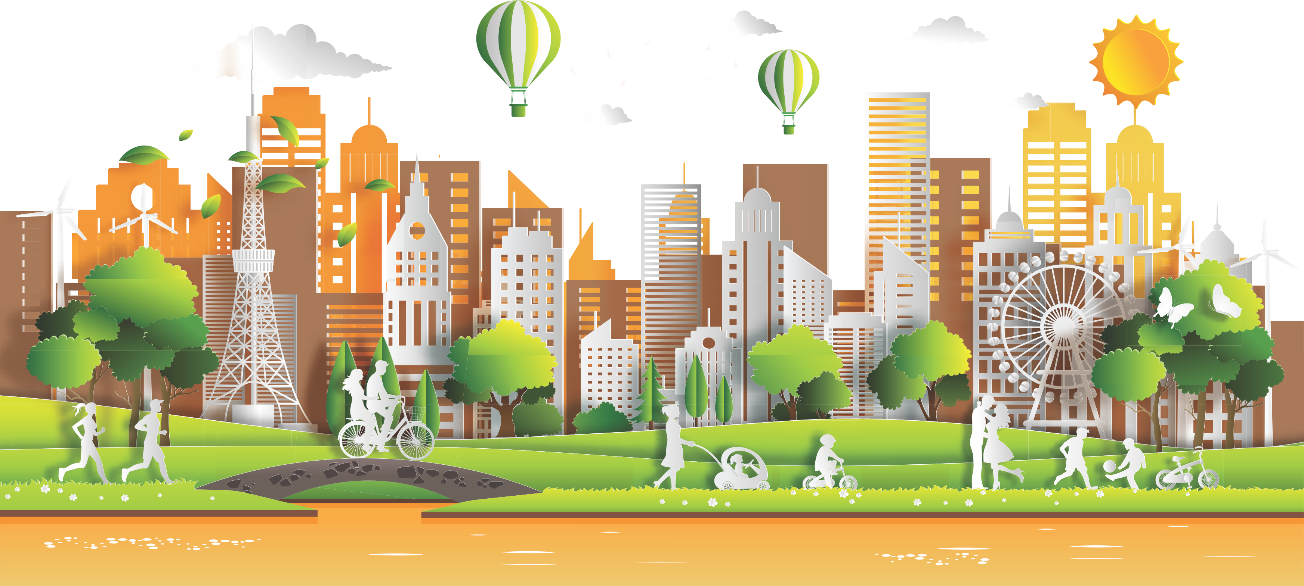 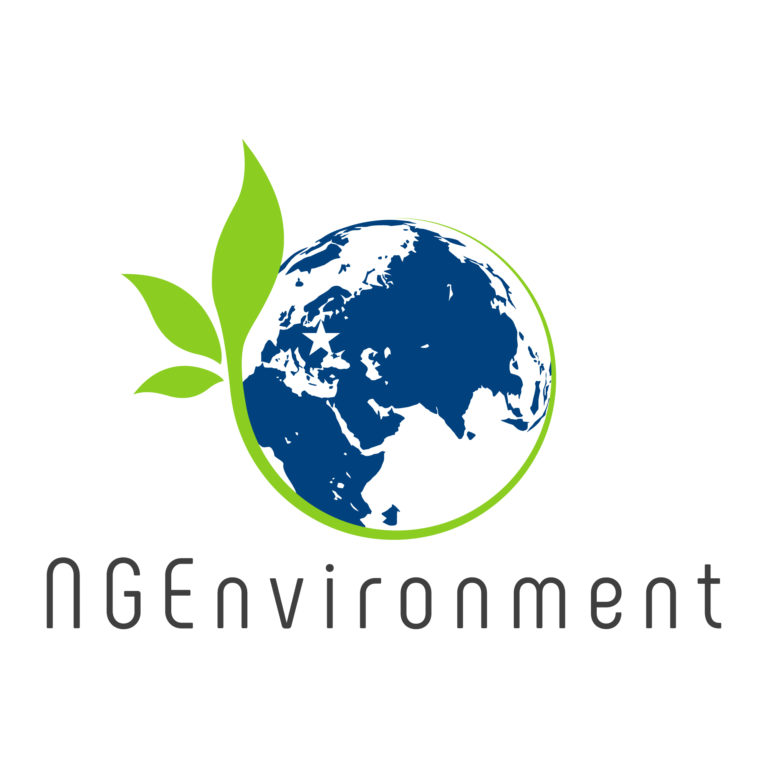  "Foster European Active Citizenship and Sustainability Through Ecological Thinking by NGOs" [NGEnvironment] é um projeto Erasmus+ de Cooperação para a Inovação e Intercâmbio de Boas Práticas - Parcerias Estratégicas para a Educação de Adultos, financiado pela Comissão Europeia. Tem o número de referência 2018-1-DE02-KA204-005014 e funciona entre 1 de Setembro de 2018 e 31 de Agosto de 2021. Coordenado pela Universidade de Paderborn, da Alemanha, o projecto é implementado por um consórcio composto por 8 países da UE.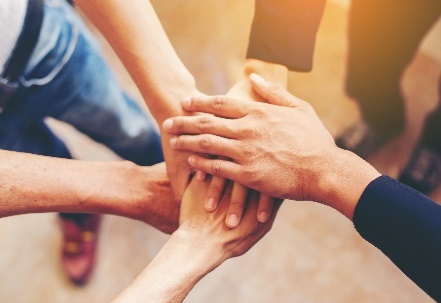 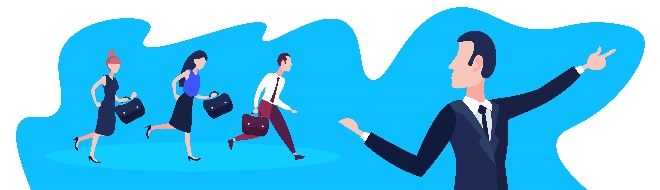 O NGEnvironment surge como um contributo relevante para as prioridades horizontais da UE de melhorar as competências básicas e transversais relevantes e de alto nível dos cidadãos da UE, no âmbito da educação de adultos e na perspectiva da aprendizagem ao longo da vida, na medida em que visa capacitar novos líderes para o compromisso de mudança, melhorar as competências empresariais, de línguas estrangeiras e digitais e promover a empregabilidade, o desenvolvimento sociopedagógico e profissional, através da acção das ONG.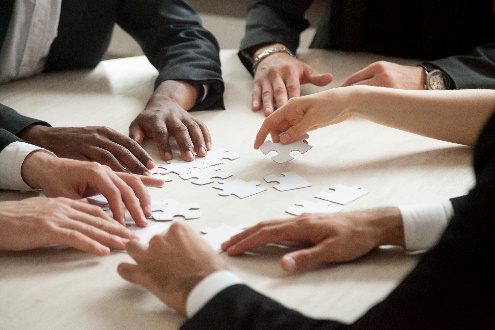 Ao capacitar líderes de ONGs, o NGEnvironment contribuirá para melhorar/ampliar a oferta de oportunidades de aprendizagem de alta qualidade adaptadas às necessidades de adultos pouco qualificados para que eles adquiram habilidades de alfabetização e empreendedorismo, com o reconhecimento de tais habilidades. 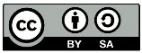 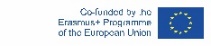 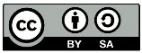 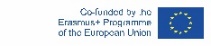 O NGEnvironment é especificamente concebido para o público adulto, promovendo a coesão social, estimulando o talento e tendo em conta as suas necessidades e preocupações específicas, e proporcionando novas abordagens de aprendizagem através de um processo pedagógico holístico, participativo e motivador que, em última análise, resultará no desenvolvimento de muitas competências essenciais com um efeito a longo prazo na cidadania activa europeia para a sustentabilidade.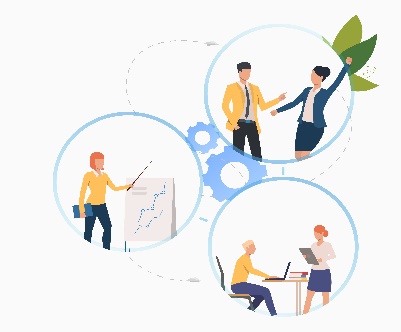 A inclusão social será alcançada à medida que o NGEnvironment procurar formar novos líderes de ONGs que ofereçam oportunidades iguais de aprendizagem para todos, apesar do seu género, religião, origem cultural, idade, etc. O projecto promoverá a integração social através da criação de empregos para pessoas socialmente segregadas ou pouco qualificadas.Os principais objectivos gerais previstos do NGEnvironment são os seguintes● Apoiar o desenvolvimento de uma nova geração de líderes de ONGs;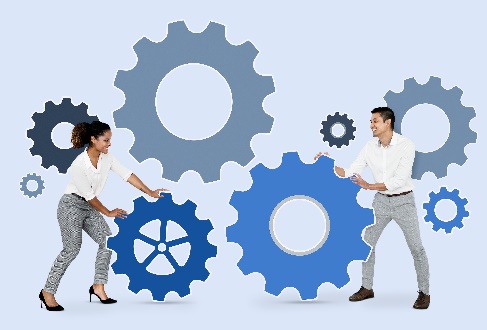 ● Fornecer apoio relevante a líderes de ONGs atuais e futuras;● Estar na vanguarda das estratégias e programas de desenvolvimento de liderança que incorporem as melhores práticas e a experiência/experiência actual, de uma multiplicidade de países e culturas em toda a Europa (sul, norte e centro). 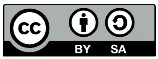 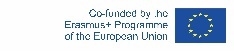 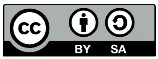 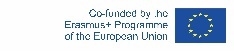 As actividades e resultados previstos pelo projecto NGEnvironment são:● Um relatório de pesquisa inicial para definir o estado da arte. 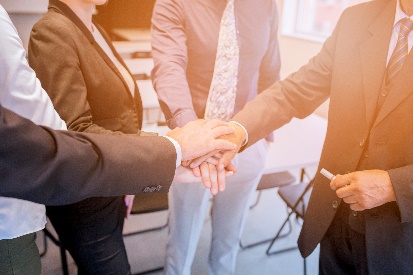 ● Dois Pacotes de Treinamento, para mentores de ONGs e novos líderes de ONGs.● Uma plataforma e um observatório em linha (um repositório de resultados, boas práticas, modelos a seguir). ● Um kit de ferramentas de engajamento que assegura uma ampla divulgação do projeto e motiva a participação. ● Vídeos instrutivos com as melhores práticas das ONGs.● Um 'Guia de Sobrevivência para Fundação e Financiamento de ONGs'.● Um Relatório de Leigos explicando a lógica, os objectivos, as principais conclusões e os estudos de caso resultantes de todos os projectos.● Uma Política de Papel que explique porque é que uma mudança de abordagem política em relação ao apoio às ONG pode ser relevante.Os parceiros que implementam este ambicioso projecto são:Universität Paderborn (Alemanha) - Coordenador do projetoRightchallenge - Associação (Portugal)Sociedade de Educação Ambiental de Korinthia (Grécia)Acrosslimits LTD (Malta)Future in Perspective Limited (Irlanda) Associação Cultural e Ambiental da Permacultura 	Cantábria (Espanha)Sinergie Societa Consortile a Responsabilita Limitata (Itália)Grupul pentru Integrare Europeană (Roménia)O NGEnvironment visa, entre outras coisas, inspirar novos líderes de ONGs e líderes de ONGs existentes e motivar a liderança e a participação cívica. 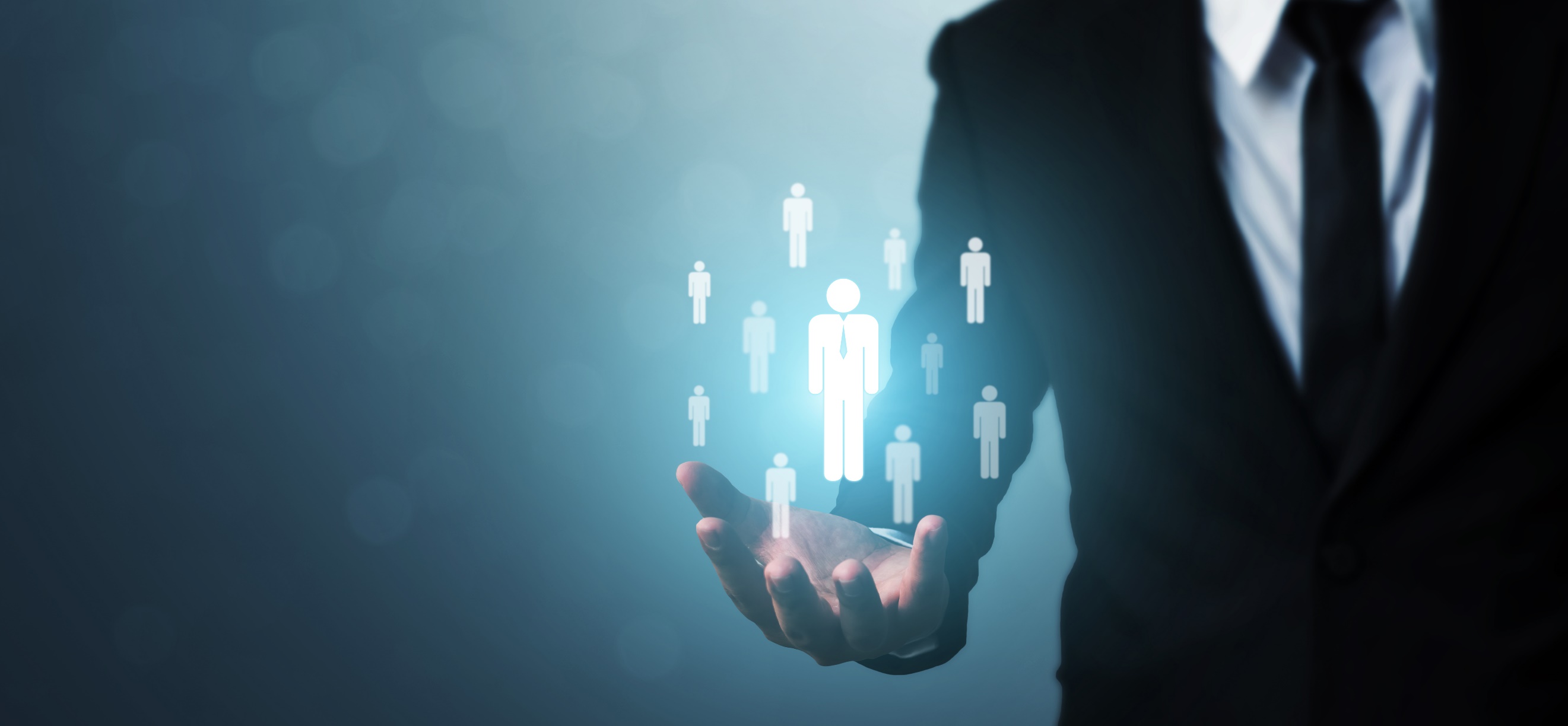 Regras de liderança do Nelson Mandela 8:1. Coragem não é a ausência de medo - ela está inspirando outros a irem além dela!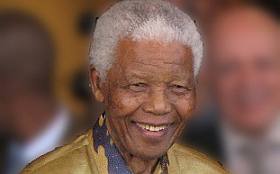 2. Vá pela frente - mas não deixe a sua base para trás!3. Lidere por trás também - e deixe os outros acreditarem que estão na frente!4. Conheça o seu inimigo - e aprenda sobre o seu desporto favorito!5. Mantenha seus amigos perto - e seus rivais ainda mais perto!6. As aparências importam - e lembre-se de sorrir!7. Nada é Preto ou Branco!8. Desistir também está a liderar!(Fonte: http://www.smallstepsbigchanges.com/nelson-mandelas-8-rules-of-leadership/#axzz61sFkTQMt)Pensamentos sobre liderança - citações famosas "A tarefa do líder é levar o seu povo de onde está para onde não esteve." (Henry Kissinger, político americano, diplomata, consultor geopolítico e vencedor do Prêmio Nobel da Paz em 1973)."Nenhuma instituição pode sobreviver se precisar de génios ou super-homens para a gerir. Deve ser organizada de forma a poder dar-se bem sob uma liderança composta por seres humanos comuns." (Peter Drucker, escritor e consultor de gestão austríaco, apelidado de "Pai da Gestão Moderna")"A tarefa da liderança não é colocar grandeza na humanidade, mas elucidá-la, porque a grandeza já está lá."(John Buchan, 1º Barão Tweedsmuir, romancista, poeta e político escocês)"Liderança é a arte de fazer com que alguém faça algo que você quer, porque ele quer fazê-lo."(Dwight D. Eisenhower, 34º presidente dos Estados Unidos, 1953 a 1961)Seja um líder, ensine liderança, inspire outros a se tornarem líderes!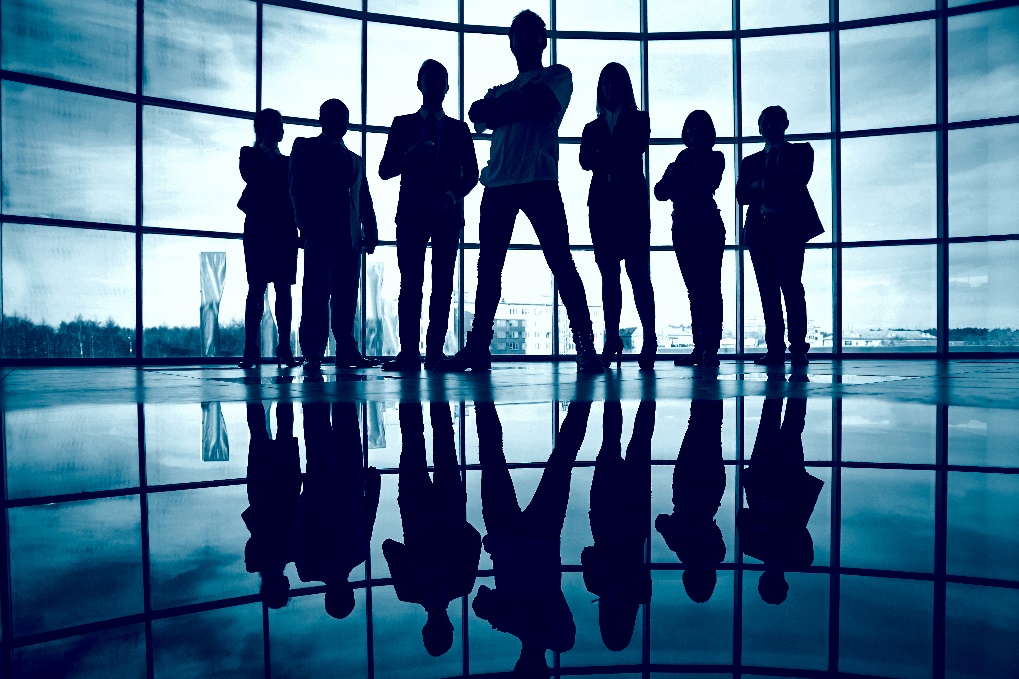 Visite nosso site NGEnvironment em: www.ngenvironment-project.eu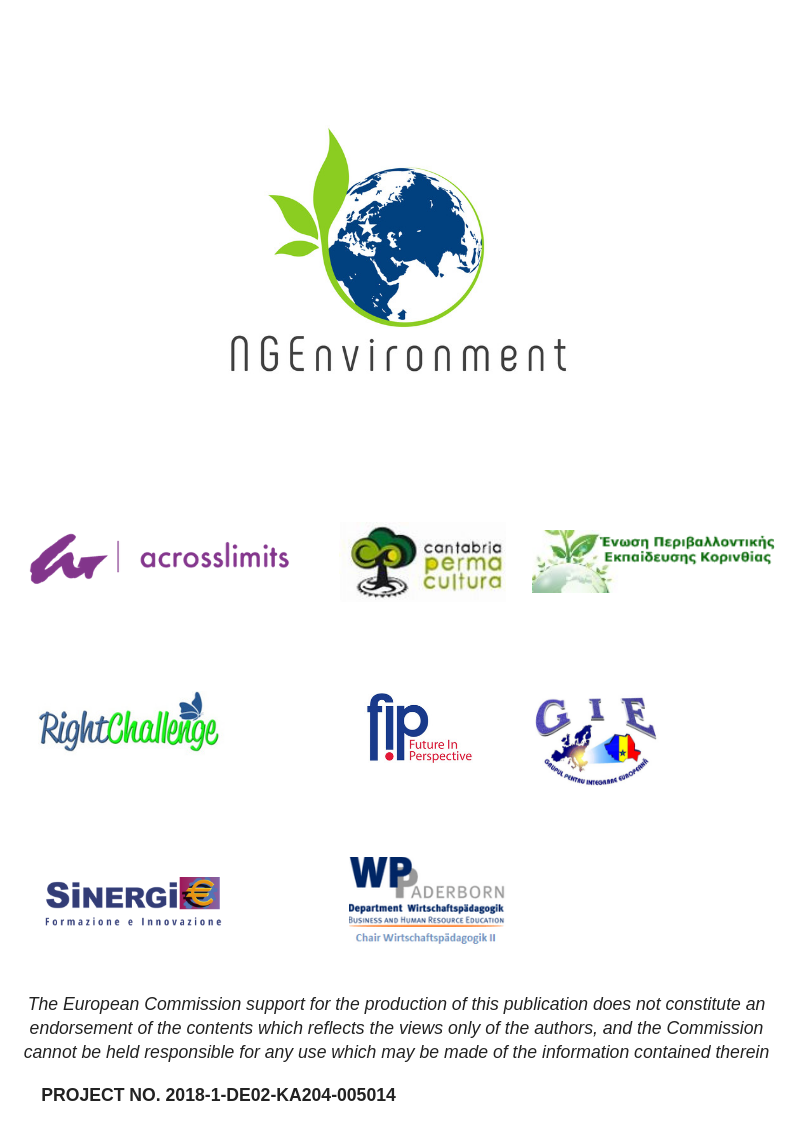 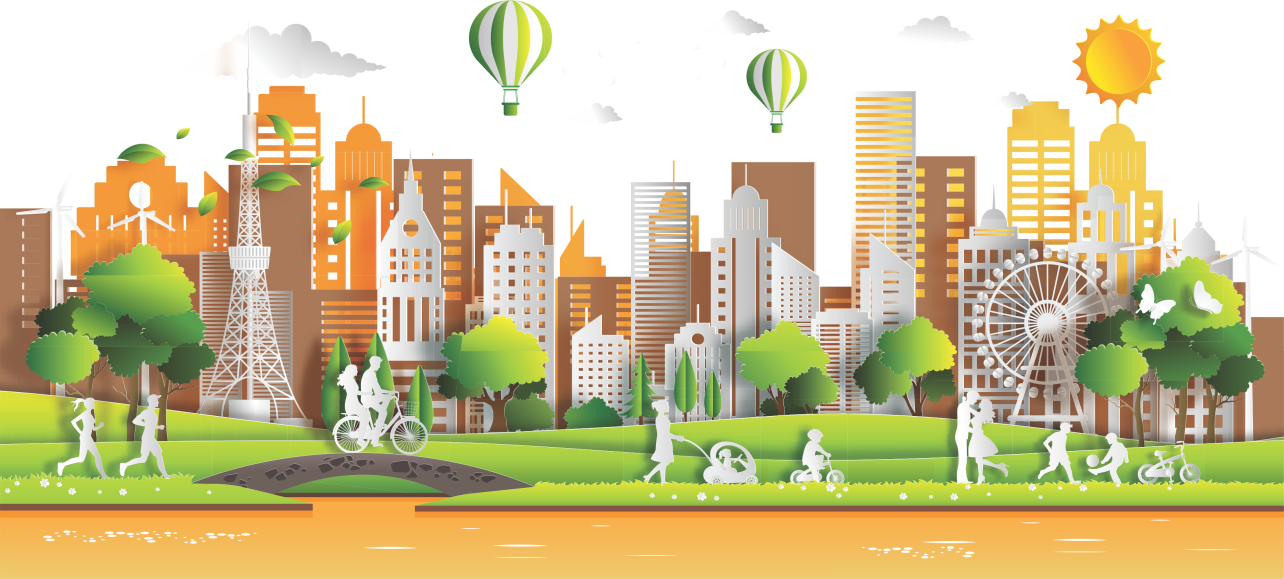 